«В мире животных»Недавно дети детского сада «Сибирячок» корпус  №3 узнали много полезной информации о животных. Все  ребята  с интересом рассматривали картины о жизни животных в лесу и учились составлять рассказы о них по схеме:Кто это?Цвет шерсти?Части тела? Чем питается? Хищное или травоядное?Где живёт?Польза человеку. 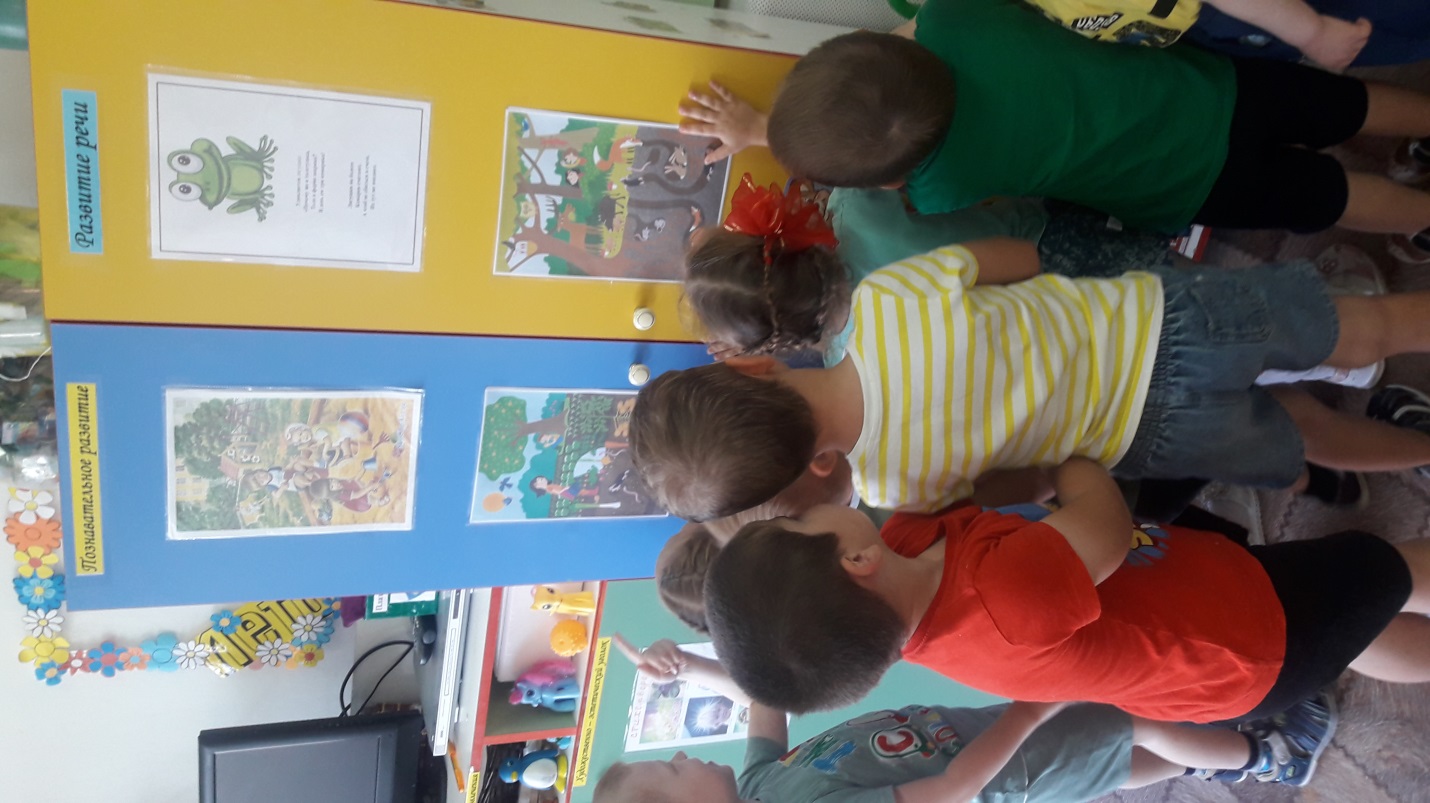 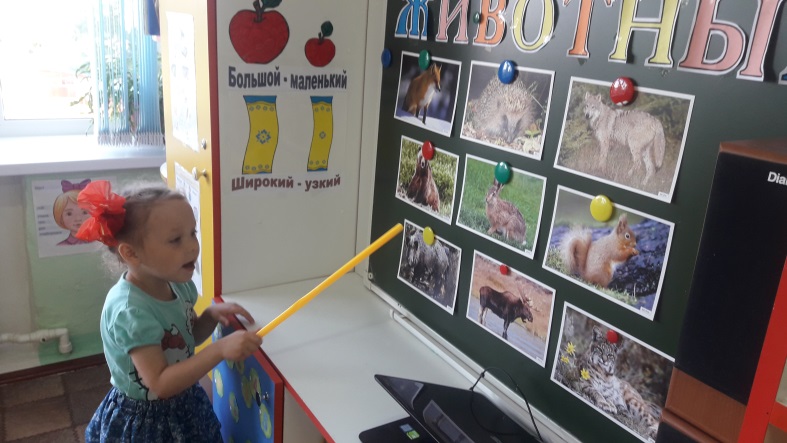 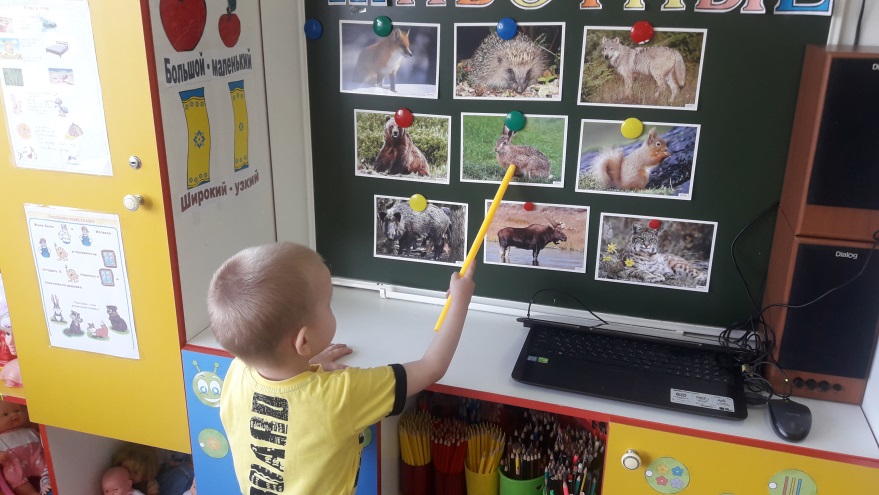 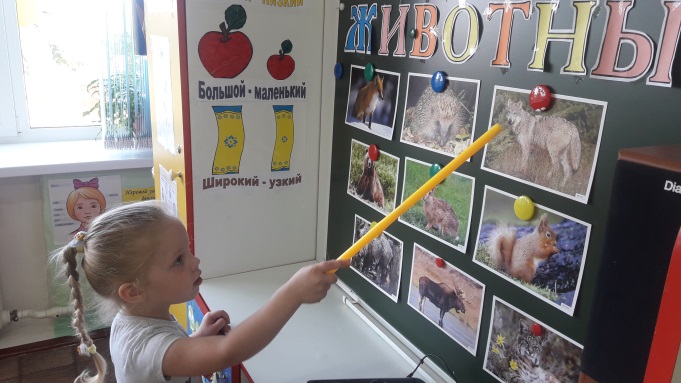 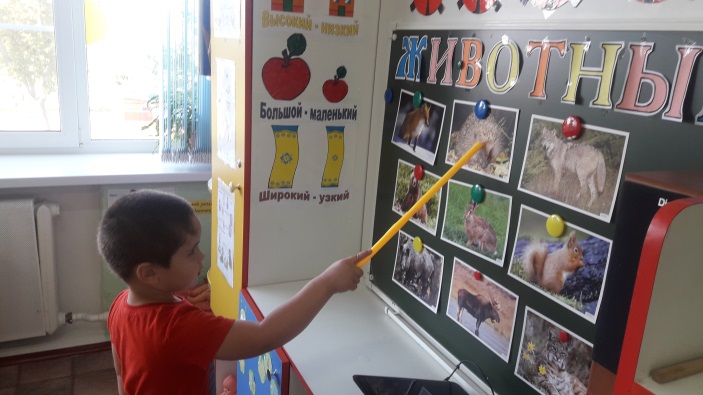 Читали с детьми  рассказы  про зверей и птиц Евгения Чарушина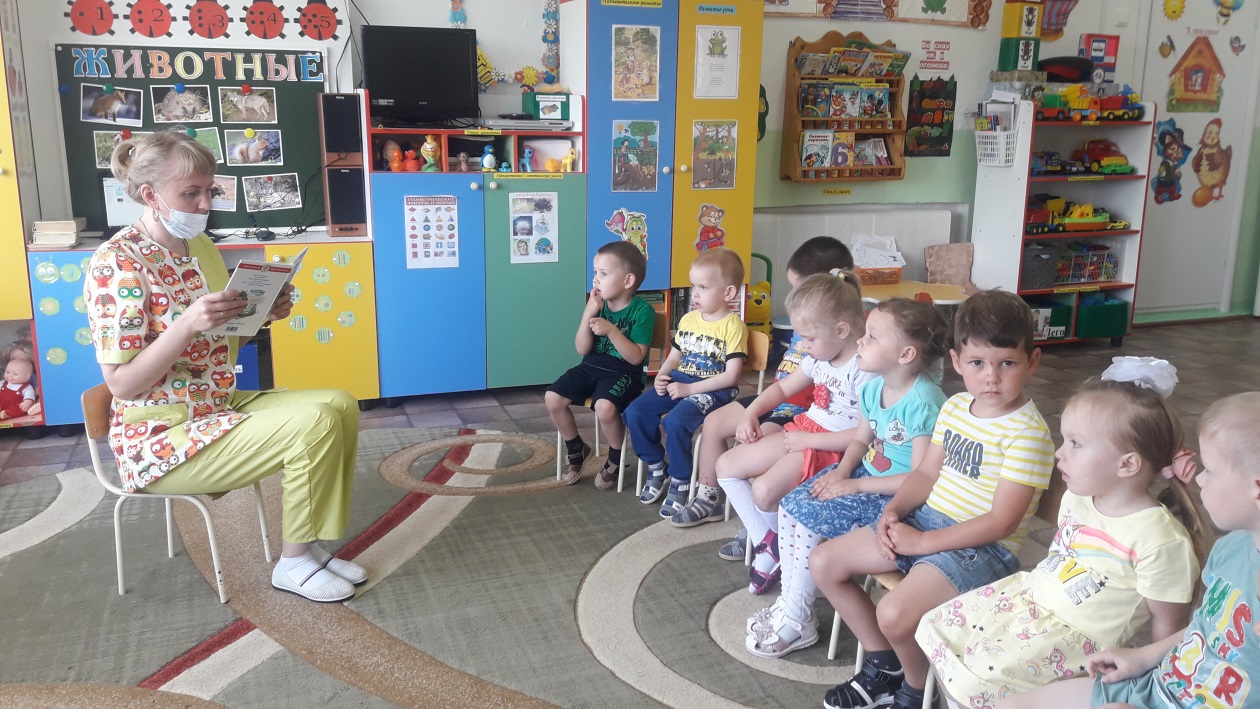 Играли в дидактическую игру «Дикие и домашние животные»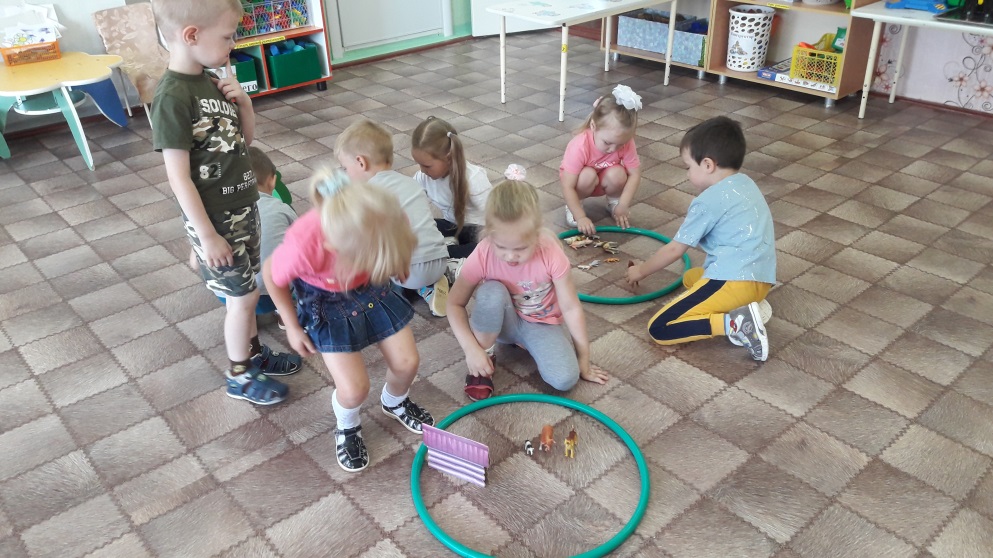 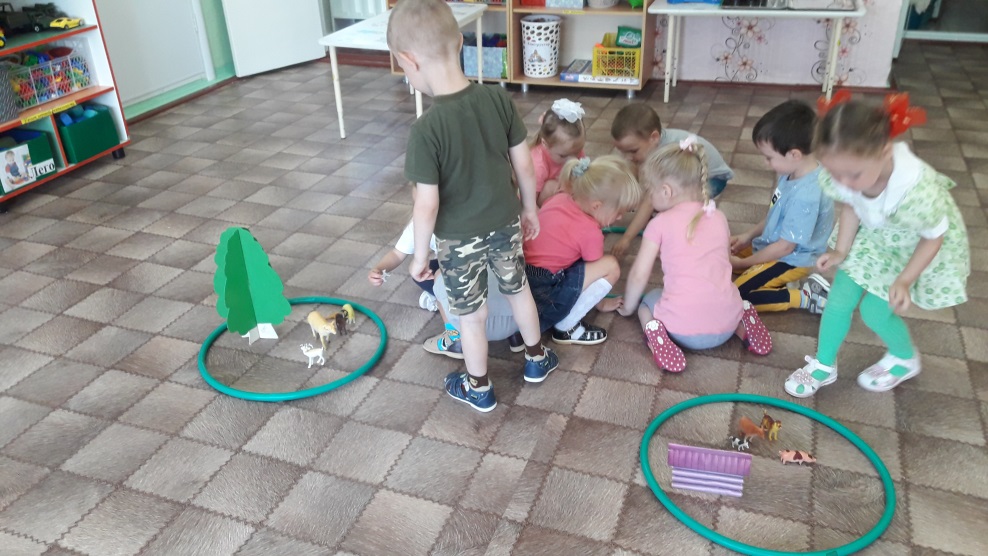 Раскрашивали  картинку «Лисичка сестричка»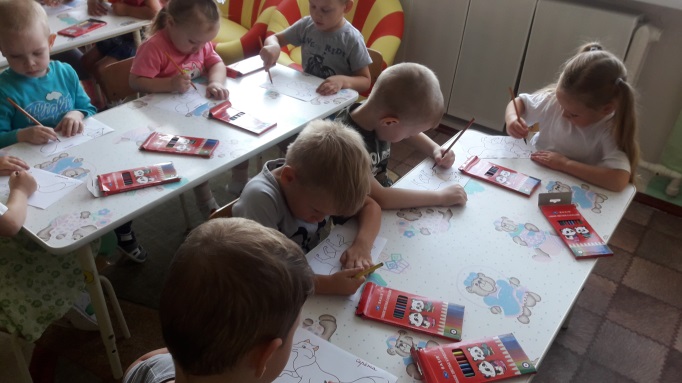 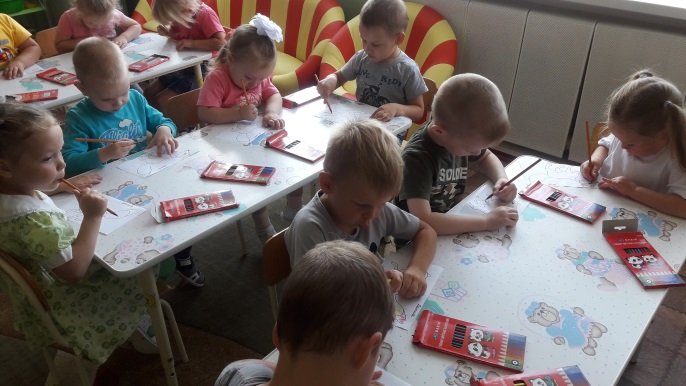 Играли в подвижные игры « Лиса в курятнике»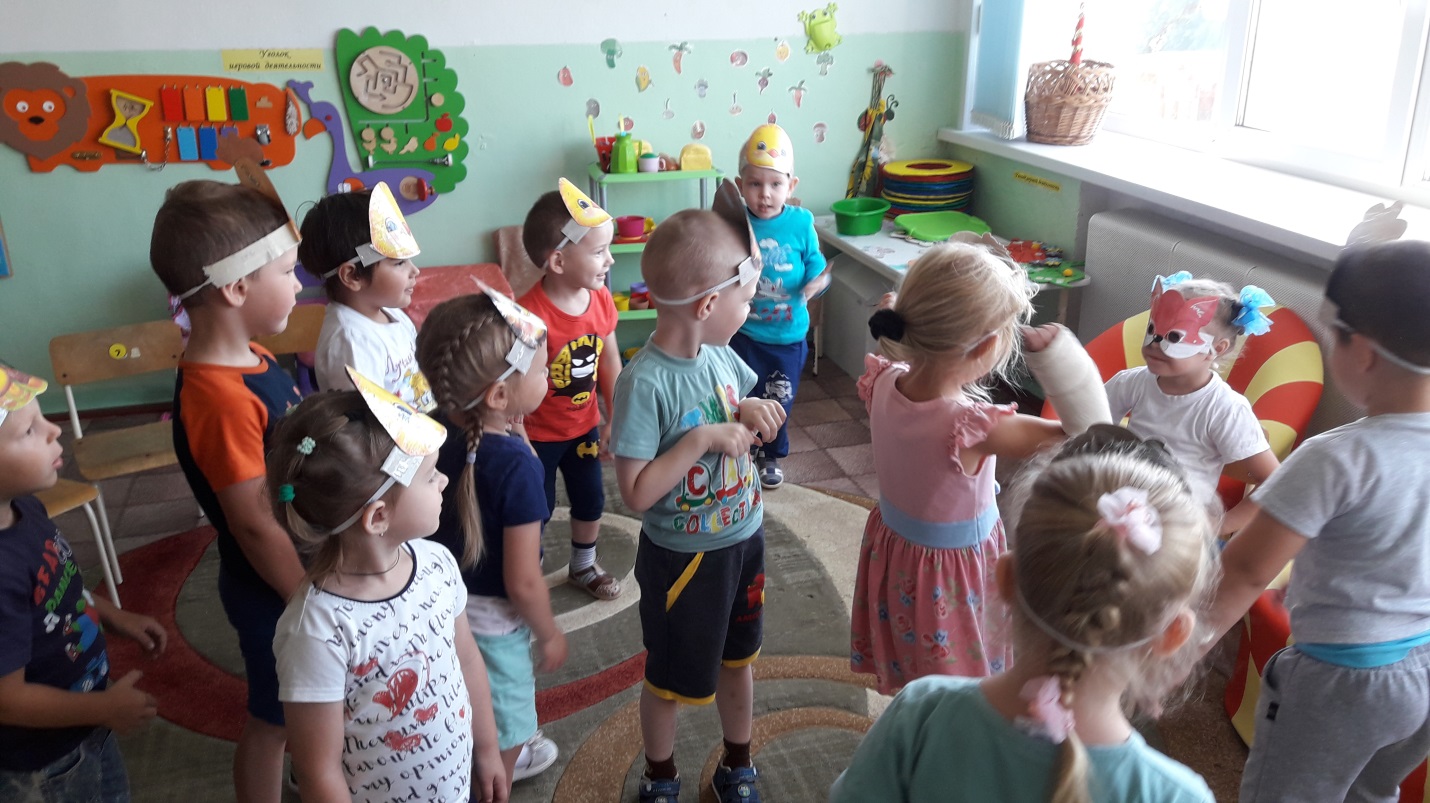 Собирали пазлы с детьми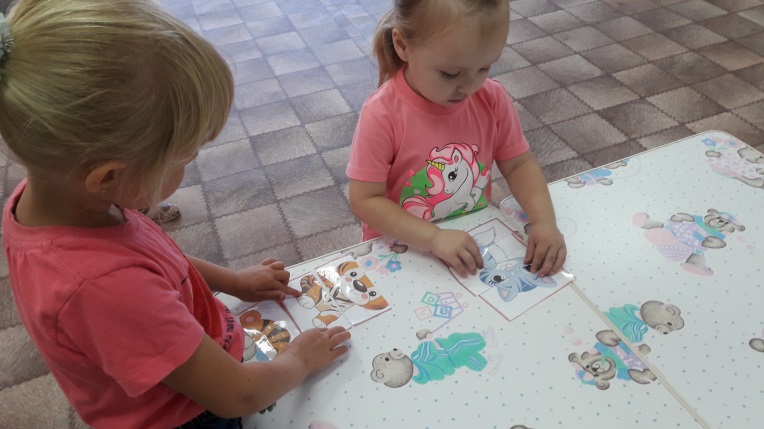 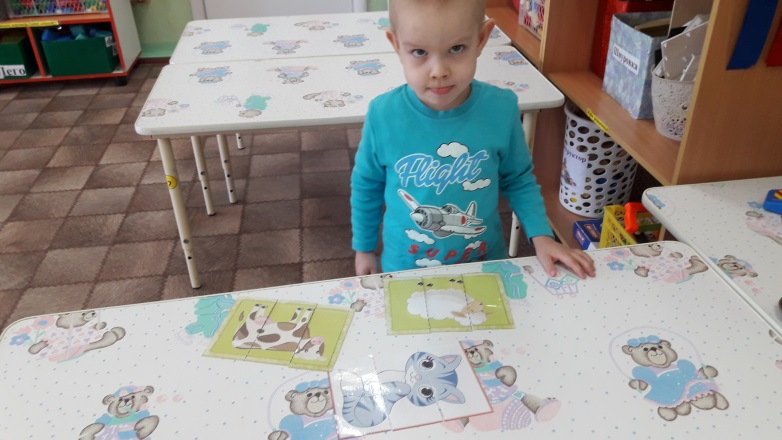 Инсценировали сказку «Теремок»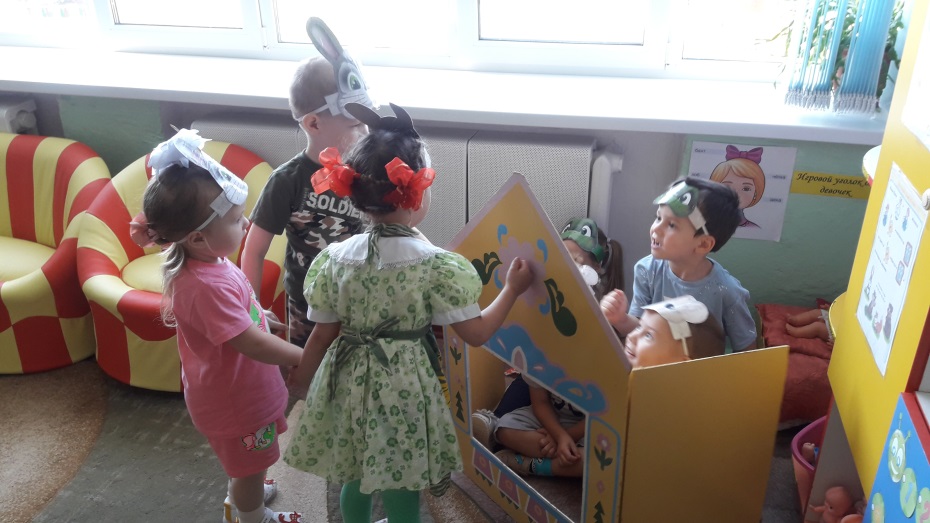 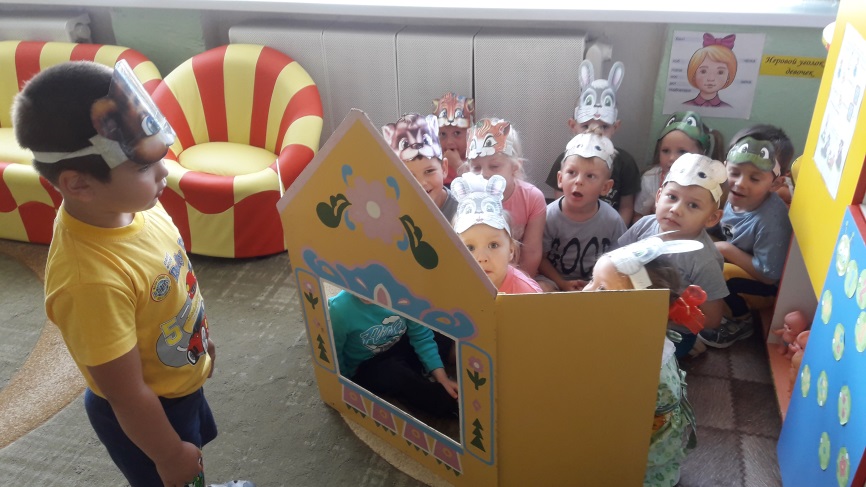 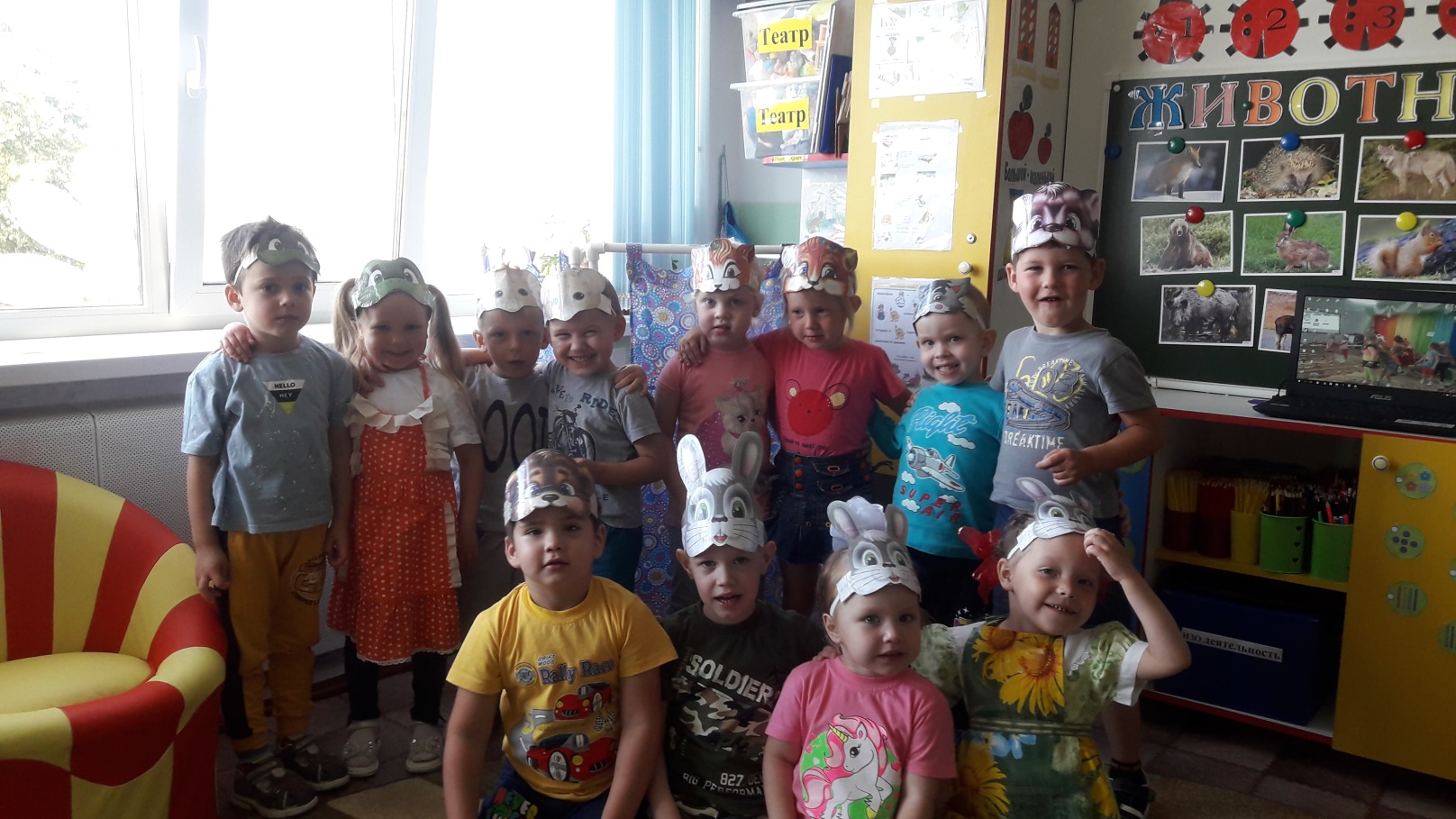 И закончилась эта неделя  составление интеллектуальной карты « Животные нашего края»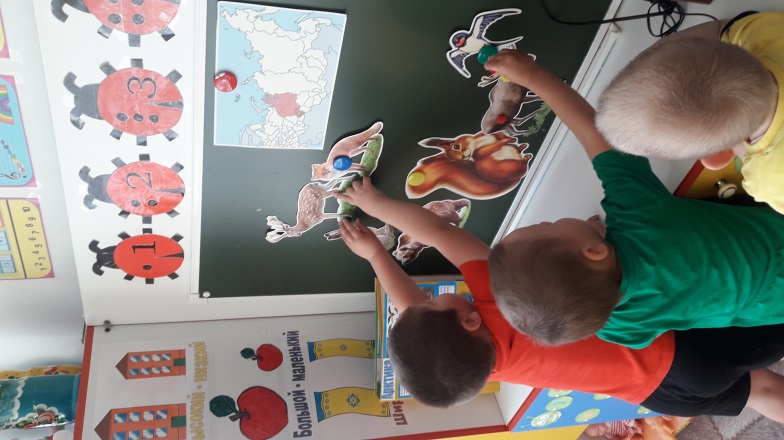 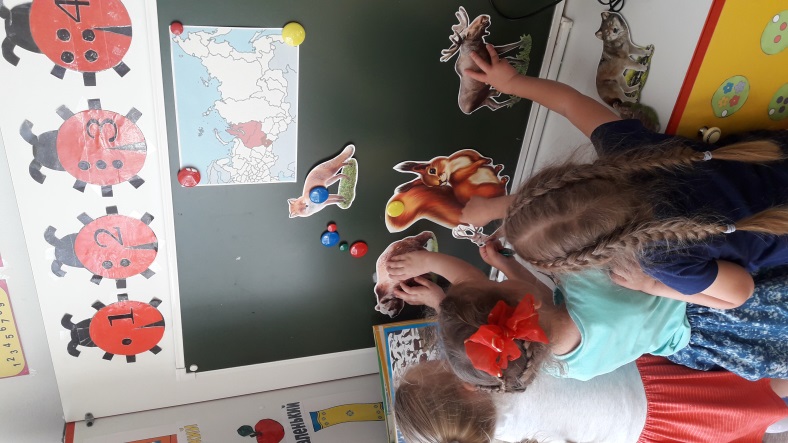 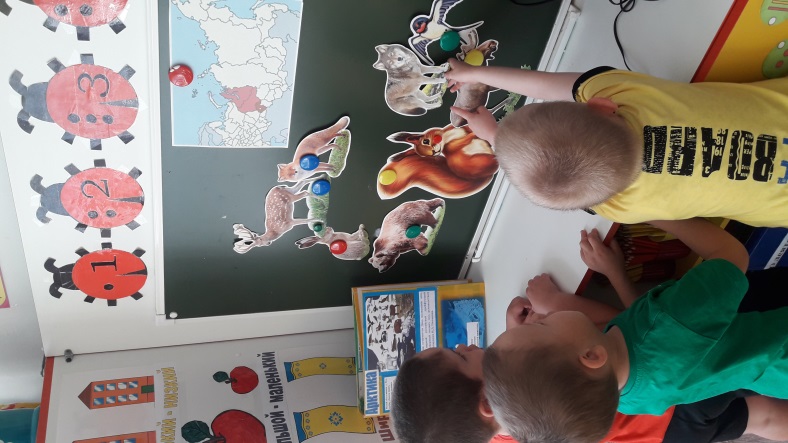 Вот так весело, интересно, познавательно прошла эта неделя «В мире животных».Стёпочкина Маргарита Сергеевна, воспитатель высшей квалификационной категории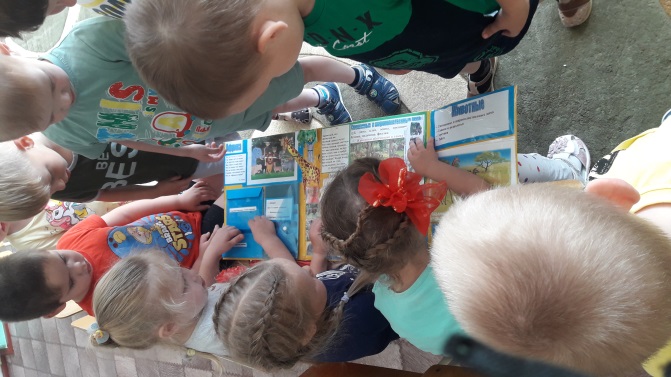 Рассматривали Лепбук     «Животные»